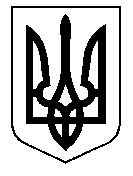 У К Р А Ї Н А Кам’янсько-Дніпровська міська радаКам’янсько-Дніпровського району Запорізької областіТридцята сесія восьмого скликанняР І Ш Е Н Н Я18 жовтня 2019 року           м.Кам’янка-Дніпровська               № 43 Про передачу  гр-ці Рюбен Тетяні Олександрівніземельної  ділянки на умовах оренди по вул. Таврійська, 34 м. Кам’янка-Дніпровська       Керуючись ст.26 Закону України «Про місцеве самоврядування в Україні», ст.ст.12, 124 Земельного кодексу України, Законом України «Про оренди землі», розглянувши заяву від 07.10.2019 року вх.№ 779/02-01-21    гр-ки Рюбен Тетяни Олександрівни про передачу земельної ділянки на умовах оренди по вул. Таврійська, 34 м. Кам’янка-Дніпровська, враховуючи рекомендації постійної комісії з питань регулювання земельних відносин та охорони навколишнього середовища, подані документи, міська радав и р і ш и л а :Передати гр-ці Рюбен Тетяні Олександрівні на умовах оренди, строком на 20 (двадцять) років земельну ділянку площею 0,1600 га, кадастровий номер 2322410100:01:015:0059 по вул. Таврійська, 34                 м. Кам’янка-Дніпровська, цільове призначення 03.07 -  для будівництва та обслуговування будівель торгівлі. Встановити орендну плату за земельну ділянку  в розмірі 3% від нормативної грошової  оцінки земельної ділянки. Зобов’язати гр-ку Рюбен Тетяну Олександрівну:       3.1. Після прийняття рішення Кам’янсько – Дніпровською міською радою у місячний термін укласти договір оренди земельної ділянки по      вул. Таврійська, 34 м. Кам’янка-Дніпровська;      3.2. Здійснити державну реєстрацію права оренди на земельну ділянку згідно чинного законодавства України та подати договір до Енергодарського управління ГУ ДПС у Запорізькій області;      3.3. Виконувати обов’язки землекористувача земельної ділянки відповідно до вимог ст. 96 Земельного кодексу України;      3.4. Використовувати земельну ділянку згідно цільового призначення       3.5. Не допускати самовільного будівництва на даній земельній ділянці.      4. Контроль за виконанням даного рішення покласти на постійну комісію з питань регулювання земельних відносин та охорони навколишнього середовища.Міський голова                                     		              В.В.Антоненко